     ПЕРЕЯСЛАВ-ХМЕЛЬНИЦЬКА МІСЬКА РАДА КИЇВСЬКОЇ ОБЛАСТІ                 ПЕРЕЯСЛАВ-ХМЕЛЬНИЦЬКА  ЗАГАЛЬНООСВІТНЯШКОЛА   І-ІІІ   СТУПЕНІВ   №5. Переяслав-Хмельницький,  вул. Космонавтів 22тел.5-13-21-директор,  7-21-49 -секретар, 5-46-45-заступник директораe-mail:zooch5@ukr.net       НАКАЗ№ 01-06/9-У                                                                    від 31 травня  2019 рПро зарахування учнів до 1-го класуВідповідно до Закону України „Про освітуˮ, згідно Порядку зарахування,відрахування та переведення учнів до державних та комунальних закладів освіти для здобуття повної загальної середньої освітиˮ, на підставі заяв батьків або осіб, що їх замінюють та наявних документів (медичної картки дитини, копії свідоцтва про народження)                                                      НАКАЗУЮ:Зарахувати до 1-го класу на 2019-2020 н.р. таких учнівАбдуназарова Білько БовуБольботенко Бузницького Булах Вакуленка Глюзу ГолубенкаДаниленко Дашковецького Дернового Дорошенко Драпея ДудкуЗаруднуЗінченко Івукову Касьяна Коваленка Коваленко Козій Кононенко Коркач Кравченка КравченкаКуделю Купрій Курця Курилка Миколаєнка Мисюру Молоштан МорфидаМостову Наумову Новик Панченка Пігаль Поліщука Приймака Скрипченка Стадник Столповського ФединуХараджи Черняк Шемет 	Вакантних місць 12.		Директор школи                            Т.В.Касьян Територія обслуговування (мікрорайон) 
Переяслав-Хмельницької ЗОШ І-ІІІ ступенів №5ЗОШ І-ІІІ ст. №5Вулиці: Андрушівська /Барвиста, Героїв Дніпра, Канівська,'Космонавтів, Морська, Маяковського, Молодогвардійська, Панфілова,ТІрорізна, ІІереяславська, Петра Костюка, Тарасівська, Трубайлівська, Тубаря, Каранська,'Низинна, Кузнєцова, Кравченка, Новоселицька, Об'їздна, Правика, Прибережна, Руднева, Святкова, Степова, Хутірська, Яблунева,Б-Хмельницького (з 137 до кінця, з 102 до кінця), Волинська, Ворошилова, Комарова, Паркова, Пирогова, Л.Чайкіної, Філатова,Алексєєва, Білозуба-Безпечного, Весела, Весняна,Дружби, Житня, Зимова, Каштанна, Квіткова, Комунарська, Лаврова, Літня, Озерна, Юсіння,'Перемоги, Пєтухова, Пшенична, Рибальська, Сонячна, Тараса Федоровича, Ювілейна, Цвіточна, Богуна, Вілейська, Щорса.         Проовулки  Трубайлівський, П.Костюка, Губаря,Тараса Федоровича, 1,2 ЩорсаВитяг з дорожньої карти прийому дітей до 1 – х класівПрийом документів на зарахування до першого класу1Здійснити прийом документів на зарахування дітей, які проживають на закріпленій за закладом освіти територіїберезень – травень 2019 р.Касьян Т.В.2Провести зарахування дітей до 1-х класівдо 31.05.2019Рішення педагогічної ради3Інформування батьків про наявність   вільних місць, умови   конкурсного прийманнядо 01.06.2019 р.Касьян Т.В.4Організувати прийом заяв батьків на вільні місця, провести відбір (на конкурсних засадах) до 1 – х кл.з 01.06.2019 р. по 14.06.2019 р.Касьян Т.В.5Зарахувати дітей до 1-х класів на вільні місцяне пізніше 15.06.2019 р.Касьян Т.В.6Зарахувати учнів до 1 – х класів ЗЗСО з відповідним розподілом по класам31.08.2019 р.Касьян Т.В.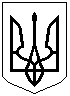 